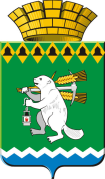  ОБЩЕСТВЕННАЯ  ПАЛАТА Артемовского городского округа 623780, Свердловская область, город Артемовский, площадь Советов,3Список членовОбщественной палаты Артемовского городского округа                                                         2022 – 2026 гг№ п/пФамилия Имя ОтчествоИзбранные Главой (Пост. главы АГО № 8 – ПГ от 25.02.2022) Избранные Главой (Пост. главы АГО № 8 – ПГ от 25.02.2022) Избранные Главой (Пост. главы АГО № 8 – ПГ от 25.02.2022) 1Азизов Марат Тагирович2Ежов Кирилл Сергеевич3Кучин Алексей НиколаевичПредседатель комиссии по ЖКХ и благоустройству4Малых Александр Петрович  Председатель комиссии по экономическим вопросам5Мухлиев Ришат Калфатович6Тухбатуллин Тагир Нуртдинович7Шабанов Александр Леонидович Избранные Думой (Решение Думы АГО № 64 от 27.01.2022)Избранные Думой (Решение Думы АГО № 64 от 27.01.2022)Избранные Думой (Решение Думы АГО № 64 от 27.01.2022)1Серегина Татьяна ВениаминовнаСекретарь ОП2Бабкина Ирина Геннадьевна3Доможирова Лидия Ивановна4Воронцов Андрей Владимирович 5Неустроев Владимир Федорович6Кожевина Ирина Евгеньевна7Трушников Николай АлександровичИзбранные собранием членов ОП 18.04.2022Избранные собранием членов ОП 18.04.2022Избранные собранием членов ОП 18.04.20221Калугина Раиса АлександровнаПредседатель ОП2Афанасьев Андрей АлександровичЗам председателя ОП3Скутин Валерий Николаевич4Фатеев Олег Николаевич5Фролова Людмила Ивановна6Шумейко Виктор Алексеевич7Юрьев Виктор ВладимировичПредседатель комиссии по социальным вопросам